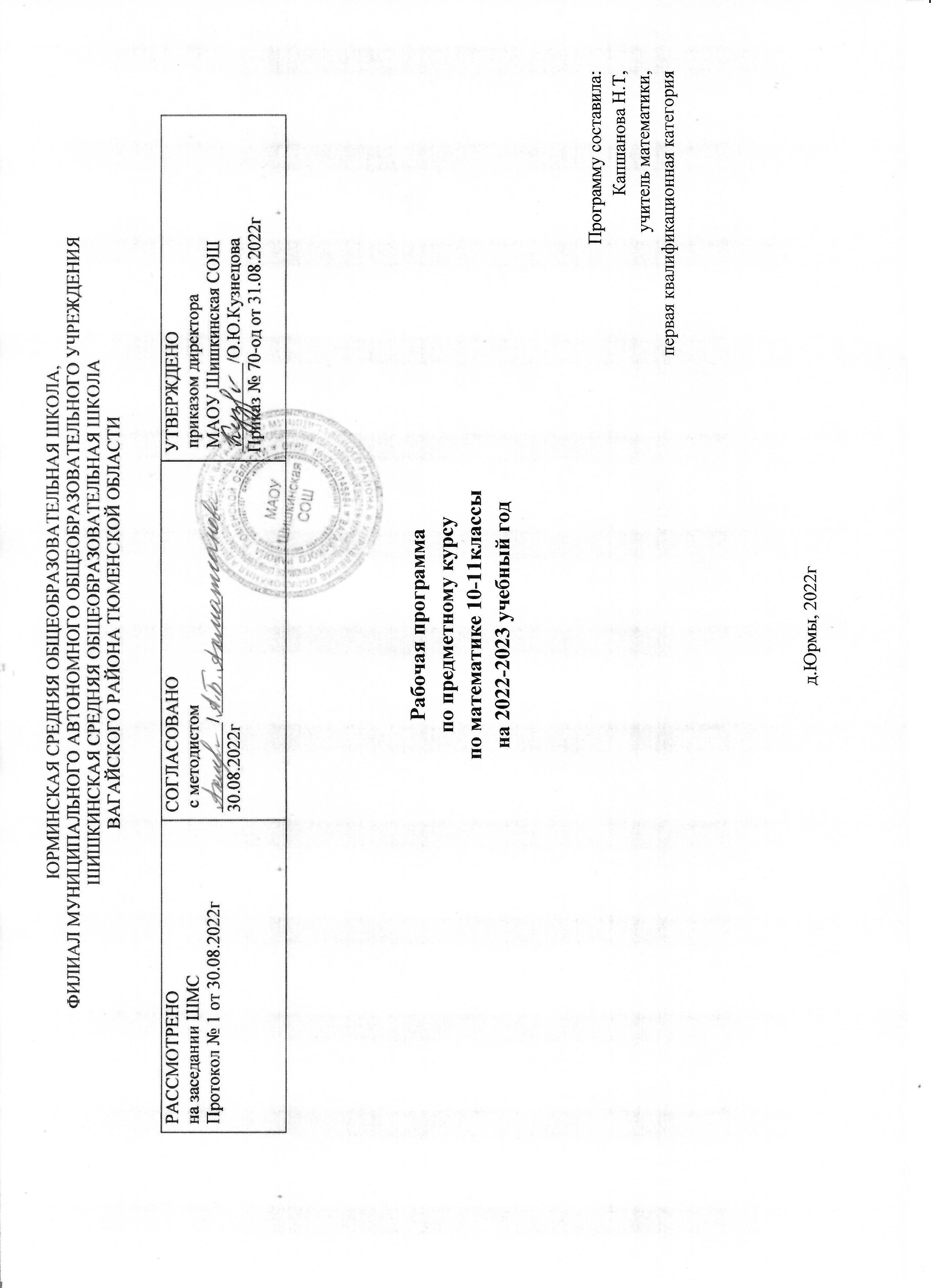 1.Планируемые результаты освоения учебного предмета.стандартамиЛичностные результаты:сформированность мировоззрения, соответствующего современному уровню развития науки и общественной практики;готовность и способность к самостоятельной, творческой и ответственной деятельности;готовность и способность вести диалог с другими людьми, достигать в нем взаимопонимания, находить общие цели и сотрудничать для их достижения;сформированность навыков сотрудничества со сверстниками, детьми младшего возраста, взрослыми в образовательной, общественно полезной, учебно-исследовательской, проектной и других видах деятельности;нравственное сознание и поведение на основе усвоения общечеловеческих ценностей;готовность и способность к образованию, в том числе самообразованию, на протяжении всей жизни; сознательное отношение к непрерывному образованию как условию успешной профессиональной и общественной деятельности;осознанный выбор будущей профессии и возможностей реализации собственных жизненных планов; отношение к профессиональной деятельности как возможности участия в решении личных, общественных, государственных, общенациональных проблем;сформированность представлений об основных этапах истории математической науки, современных тенденциях ее развития и применения.Метапредметные результаты:умение самостоятельно определять цели деятельности и составлять планы деятельности; самостоятельно осуществлять, контролировать и корректировать деятельность; использовать все возможные ресурсы для достижения поставленных целей и реализации планов деятельности; выбирать успешные стратегии в различных ситуациях;умение продуктивно общаться и взаимодействовать в процессе совместной деятельности, учитывать позиции других участников деятельности, эффективно разрешать конфликты;владение навыками познавательной, учебно-исследовательской и проектной деятельности, навыками разрешения проблем; способность и готовность к самостоятельному поиску методов решения практических задач, применению различных методов познания;готовность и способность к самостоятельной информационно-познавательной деятельности, умение ориентироваться в различных источниках информации, критически оценивать и интерпретировать информацию, получаемую из различных источников;умение использовать средства информационных и коммуникационных технологий (далее – ИКТ) в решении когнитивных, коммуникативных и организационных задач;владение языковыми средствами – умение ясно, логично и точно излагать свою точку зрения, использовать адекватные языковые средства;владение навыками познавательной рефлексии как осознания совершаемых действий и мыслительных процессов, их результатов и оснований, границ своего знания и незнания, новых познавательных задач и средств их достижения;умение планировать и оценивать результаты деятельности, соотносить их с поставленными целями и жизненным опытом, публично представлять результаты деятельности, в том числе с использованием средств ИКТ.Предметные результаты изучения предметной области "Математика и информатика" должны отражать:Предметные результаты:Обучающийся научитсявыполнять арифметические действия, сочетая устные и письменные приемы, применение вычислительных устройств; находить значения корня натуральной степени, степени с рациональным показателем, логарифма, используя при необходимости вычислительные устройства; пользоваться оценкой и прикидкой при практических расчетах;проводить по известным формулам и правилам преобразования буквенных выражений, включающих степени, радикалы, логарифмы и тригонометрические функции;вычислять значения числовых и буквенных выражений, осуществляя необходимые подстановки и преобразования;решать рациональные, показательные и логарифмические уравнения и неравенства, простейшие иррациональные и тригонометрические уравнения;применять алгоритмы решения уравнений, неравенств, систем уравнений и неравенств, содержащих переменную под знаком модуля;решать текстовые задачи с помощью составления уравнения, систем уравнений, методом подбора.Обучающийся получит возможность научитьсясоставлять уравнения и неравенства по условию задачи;применять алгоритмы практических расчетов по формулам, включая формулы, содержащие степени, радикалы, логарифмы и тригонометрические функции, используя при необходимости справочные материалы и простейшие вычислительные устройства;выполнять построения и исследованРезультаты обучения представлены в Требованиях к уровню подготовки, задающих систему итоговых результатов обучения, которые должны быть достигнуты всеми учащимися, оканчивающими основную школу, и достижение которых является обязательным условием положительной аттестации ученика за курс основной школы.В результате изучения курса ученик должен:знать/пониматьопределение модуля числа, свойства модуля, геометрический смысл модуля;алгоритм решения линейных, квадратных, дробно-рациональных уравнений, систем уравнений, содержащих модуль;алгоритм решения линейных, квадратных, дробно-рациональных неравенств, систем неравенств, содержащих модуль;приемы построения графиков линейных, квадратичных, дробно-рациональных, тригонометрических; логарифмической и показательной функций;алгоритм Евклида, теорему Безу, метод неопределенных коэффициентов;формулы тригонометрии;понятие арк-функции;свойства тригонометрических функций;методы решения тригонометрических уравнений и неравенств и их систем;свойства логарифмической и показательной функций;методы решения логарифмических и показательных уравнений, неравенств и их систем;понятие многочлена;приемы разложения многочленов на множители;понятие параметра;поиски решений уравнений, неравенств с параметрами и их систем;алгоритм аналитического решения простейших уравнений и неравенств с параметрами;методы решения геометрических задач;приемы решения текстовых задач на «работу», «движение», «проценты», «смеси», «концентрацию», «пропорциональное деление»;понятие производной;понятие наибольшего и наименьшего значения функции;уметьточно и грамотно формулировать теоретические положения и излагать собственные рассуждения в ходе решения заданий;выполнять тождественные преобразования алгебраических выражений и тригонометрических выражений;решать уравнения, неравенства с модулем и их системы;строить графики линейных, квадратичных, дробно-рациональных, тригонометрических; логарифмической и показательной функций;выполнять действия с многочленами, находить корни многочлена;выполнять преобразования тригонометрических выражений, используя формулы;объяснять понятие параметра;искать решения уравнений, неравенств с параметрами и их систем;аналитически решать простейшие уравнений и неравенства с параметрами;решать текстовые задачи на «работу», «движение», «проценты», «смеси», «концентрацию», «пропорциональное деление»;использовать приобретенные знания и умения в практической деятельности и повседневной жизни для:выполнения тождественных преобразований выражений, содержащих знак модуля;решения линейных, квадратных, дробно-рациональных уравнений вида: f|x|= a; |f(x)|= a; |f(x)|= g(x); |f(x)|= |g(x)|;решения уравнений, содержащих несколько модулей; уравнений с «двойным» модулем;решения системы уравнений, содержащих модуль;решения линейных, квадратных, дробно-рациональных неравенств вида: f|x| a; |f(x)| ≤ a; |f(x)| ≤ g(x); |f(x)| ≤ |g(x)|; |f(x)| g(x);решения неравенств, содержащих модуль в модуле;решения систем неравенств, содержащих модуль;построения графиков линейных, квадратичных, дробно-рациональных функций содержащих модуль;поиска решения уравнений, неравенств с параметрами и их систем;аналитического решения простейших уравнений и неравенств с параметрами;описания свойств квадратичной функции;построения «каркаса» квадратичной функции;нахождения соотношения между корнями квадратного уравнения простейших математических моделей.2. Содержание тем учебного курса:Преобразование алгебраических выражений (2 ч)Доказывать тождества. Выполнять тождественные равносильные преобразования выражений2. Уравнения и неравенства 3 чСпособы решения  линейных, квадратных и  дробно-рациональных уравнений. Способы решения линейных, квадратных неравенств. Метод интервалов. Способы решения систем уравнений и неравенств.3.Графики 6 чГрафики функций (обзор) . Чтение графиков Применение графиков функций в тестах4. Текстовые задачи 4 чРешение задач на проценты. Задачи на «движение», на «работу». Решение комбинаторных задач.  Решение задач на проценты, на «концентрацию», на «смеси и сплавы».5.  Степенная функция.     5 чОбобщить понятие степенной функцией с действительным показателем, ее свойства и умение строить ее график; знакомство с разными способами решения иррациональных уравнений; обобщение понятия степени числа и корня  n-й степени. 6.Показательная функция.    5чСистематизировать понятие показательной  функции; ее свойств и умение строить ее график; познакомиться со способами решения показательных  уравнений и неравенств.7.Логарифмическая функция.   4ч8. Формулы тригонометрии        5 часаОсновные тригонометрические формулы и их применение.  Преобразование выражений с помощью формул тригонометрии.Применение основных тригонометрических формул к преобразованию выражений.Учебно- тематический план3. Тематическое планирование с указанием количества часов№ п/пНазвание темы (раздела)Количество часов на изучение1Преобразование алгебраических выражений (2 ч)2Уравнения и неравенства (3ч)3Графики (6ч)4Текстовые задачи(4ч)5Степенная функция(5ч)6Показательная функция(5ч)7Логарифмическая функция(4ч)8Формулы тригонометрии(5ч)Тема/ количество часовНомер урокаТема урока/количество часовПреобразование алгебраических выражений (2 ч)1Алгебраическое выражение. Тождество.Преобразование алгебраических выражений (2 ч)2Тождественные преобразования алгебраических выражений. Различные способы тождественных преобразованийУравнения и неравенства (3ч)3Способы решения  линейных, квадратных и  дробно-рациональных уравнений.Уравнения и неравенства (3ч)4Способы решения линейных, квадратных неравенств. Метод интервалов.Уравнения и неравенства (3ч)5Способы решения систем уравнений и неравенств.Графики (6)6Графики функций (обзор)Графики (6)7Чтение графиковГрафики (6)8Применение графиков функций в тестах9Решение задач заданные таблицей.10Решение тестов ЕГЭ11Решение тестов ЕГЭ                   Текстовые задачи(4ч)12Решение задач на проценты                   Текстовые задачи(4ч)13Задачи на «движение», на «работу».                   Текстовые задачи(4ч)14Решение комбинаторных задач.                   Текстовые задачи(4ч)15Решение задач на проценты, на «концентрацию», на «смеси и сплавы».Степенная функция(5ч)16Степенная функция, ее свойства и график.Степенная функция(5ч)17Преобразование степенных и иррациональных выражений.Степенная функция(5ч)18Решение иррациональных уравнений.Степенная функция(5ч)19Решение тестов ЕГЭ20Решение тестов ЕГЭПоказательная функция(5ч)21Показательная функция, ее свойства и график.Показательная функция(5ч)22Способы решения показательных уравнений.Показательная функция(5ч)23Решение показательных неравенств.Показательная функция(5ч)24Решение тестов ЕГЭ25Решение тестов ЕГЭЛогарифмическая функция(4ч)26Логарифмическая функция, ее свойства и график.Логарифмическая функция(4ч)27Способы решения логарифмических уравнений.Логарифмическая функция(4ч)28Решение логарифмических неравенств.Логарифмическая функция(4ч)29Решение тестов ЕГЭФормулы тригонометрии(5ч)30Основные тригонометрические формулы и их применение.Формулы тригонометрии(5ч)31Преобразование выражений с помощью формул тригонометрии.Формулы тригонометрии(5ч)32Применение основных тригонометрических формул к преобразованию выражений.Формулы тригонометрии(5ч)33Решение тестов ЕГЭ34Решение тестов ЕГЭ